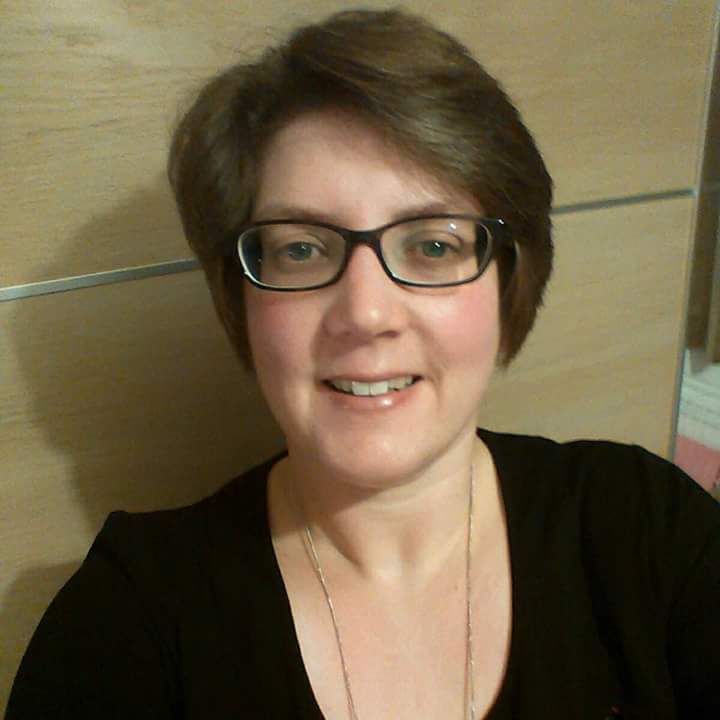 Janet LeesI have been a Foundation Governor since October 2014, sitting on the Ethos and Worship, Buildings Health & Safety and recently Finance committee along with Link Governor for the Governing Body (keeping an eye on training attended and available to all Governors).I have 4 teenage children who all attended St Mary's and over this time have seen many exciting changes to the building and the staff at St Mary's. I have recently taken over as Bursar at St Mary's which I am finding an enjoyable challenge. I am also a member of the Parochial Church Council for St Mary's Church, Pulborough, which brings an extra link between the church and the school.